STANDARD OPERATING PROCEDURES FOR HAZARDOUS AND PARTICULARLY HAZARDOUS CHEMICALSForCalcium HydroxideCertification of Hazard AssessmentIs this document a certification of Hazard Assessment for the processes identified within?                            			Yes					NoIf yes, provide the name of the person certifying the Hazard Assessment and the date it was performed:____________________________________________________________________________________Name									DateThe location of the Hazard Assessment is indicated in the document preceding this form.Certificate of Employee TrainingName of person providing training for employees working with this process:___________________________________________________________________________________The following employees have been trained in when, where and how to use selected PPE, the maintenance, limitations and disposal of the PPE selected, and have demonstrated the correct use of the PPE selected on the reverse of this certification. Name								Date Trained________________________________________                         _______________________________________________________________________                         _______________________________________________________________________                         _______________________________________________________________________                         _______________________________________________________________________                         _______________________________________________________________________                         _______________________________________________________________________                         _______________________________1.  PROCEDURE /               PROCESCalcium Hydroxide is used in Building, Room.  Insert procedure here:2. CHEMICAL NAME(S)    and associated     PHYSICAL and       HEALTH    HAZARDSCalcium Hydroxide, CAS # 1305-62-0, also known as caustic lime, slaked lime, milk of lime, calcium (II) hydroxide, pickling lime, hydrated lime, portlandite, calcium hydrate, calcium dihydroxide and Ca(OH)2. CORROSIVE strong base.  May be corrosive to metals.  Causes severe skin burns and eye damage.  The amount of tissue damage depends on length of contact. Causes skin irritation.May be absorbed through the skin. Material is extremely destructive to the tissue of the mucous membrane and upper respiratory tract. Irritates the nose, throat and lungs when inhaled. Exposure to Calcium hydroxide can cause headache, dizziness, nausea and vomiting.Toxic through ingestion.Reacts with strong acids, during which heat is liberated during exothermic reaction.                                   Signal Word: DANGER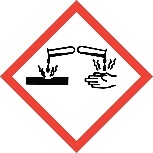 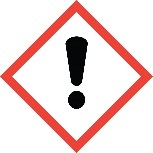 Exposure Limits:DOSH: TWA: 5 mg/m3 STEL: 10 mg/m3 NIOSH: TWA: 5 mg/m3 ACGIH: TWA: 5 mg/m3  Toxicological Data:ORAL (LD50): > 2,000 mg/kg [Rat].DERMAL (LD50): > 2,500 mg/kg [Rabbit].INHALATION (LC50): > 6.04 mg/L mg/kg (4 hour) [Rat]. *Always refer to the Safety Data Sheet for the most detailed information*3.  NAME OF TRAINER /      RESOURCE     PERSONPrincipal Investigator Name, Building, Room, Phone NumberSecondary contact Name, Building, Room, Phone NumberLOCATION OF        HEALTH & SAFETY            INFORMATIONThe Safety Data Sheet (SDS) for calcium hydroxide is located in the Laboratory Safety Manual located in Building, Room.Labeling: In addition to the standard label that identifies contents, hazards, precautionary measures, and emergency contact information, containers should also be marked as a highly corrosive.5.    PROTECTIVE             EQUIPMENTWear nitrile, butyl, neoprene, polyvinyl chloride (PVC), or Viton gloves, chemical splash goggles, and a fully buttoned lab coat while handling, dispensing, or during experimental use of calcium hydroxide.  (Note: Always check the manufacturer’s glove compatibility chart for proper glove selection.)  Use of a face shield in addition to chemical goggles is recommended.  Always work within the confines of a properly functioning, certified laboratory chemical fume hood. An emergency eyewash unit must be within fifty feet and ten seconds of chemical usage area when working with this substance. An emergency shower may also be necessary if potential exists for large areas of the body to be exposed to this substance. WASTE DISPOSAL           PROCEDURESWaste calcium hydroxide must be managed as Dangerous Waste if the solution has a pH of 9 or higher.  Collect solution in a compatible container with a vented lid designed for the storage of acids and bases.  The container should be stored away from incompatible materials such as strong acids, strong oxidizing and reducing agents, flammable materials, metals, and water. A completed Dangerous Waste label should be attached when waste is first added to the container.  When container is full or no longer being used complete a Chemical Collection Request Form, and deliver to the Waste Accumulation Area Operator at Building, Room, Phone Number.   If the solution has a pH between 5 and 9 it may be drained discharged. The solution cannot legally be diluted to alter the pH for disposal purposes.7.    DESIGNATED AREA           INFORMATIONCalcium hydroxide is stored and used in Building, Room.  Calcium hydroxide is used within a properly functioning, certified laboratory chemical fume hood. The designated area(s) should be shown on the floor plan in Laboratories Chemical Hygiene Plan.8.   DECONTAMINATION         PROCEDURESUpon Accidental Exposure: In case of eye contact, flush eyes with copious amounts of water at an emergency eyewash station for at least 15 minutes and immediately seek medical attention.   In case of skin contact, flush skin with copious amounts of water for 15 minutes and seek medical attention.  For exposure over a large portion of the body, remove clothing and shoes and rinse gently but thoroughly in an emergency shower for at least 15 minutes.  Seek medical attention immediately. In case of inhalation, move person to fresh air and immediately seek medical attention.  WARNING: It may be hazardous to the person providing aid to give mouth-to-mouth resuscitation when the inhaled material is toxic, infectious or corrosive.In case of ingestion, immediately seek medical attention and follow instructions on SDS.Upon Accidental Release:  Large Spill: If a large amount of calcium hydroxide is released outside the fume hood, immediately evacuate, secure the area and call 911Small Spill: If a small amount is released (it can be cleaned up in 10 minutes) and you are appropriately trained to clean up the spill, you may do so.  Use appropriate PPE including nitrile, butyl, neoprene, polyvinyl chloride (PVC), or Viton gloves (Note: Always check the manufacturer’s glove compatibility chart for proper glove selection), chemical splash goggles, fully buttoned lab coat and a half mask or powered air purifying respirator equipped with organic vapor cartridges and a high efficiency dust/mist filter.  (NOTE: You must medically cleared, fit tested and enrolled in WSU’s respiratory protection program to wear a respirator).  If it is necessary to use a respirator and personnel are not cleared to wear a respirator and not trained to appropriately clean up the spill, the employee should immediately evacuate, secure area, and call 911 to contact EH&S. Use appropriate tools to clean up the spilled material. Clean the area and place cleanup materials in appropriate containers, and dispose of as dangerous waste (see above WASTE DISPOSAL PROCEDURES). Avoid dust formation. Prevent entry into sewers, basements or confined areas; dike if needed.  Please do not use a neutralizer to clean up spill.As with all accidents, report any exposure as soon as possible to your Principal Investigator or Supervisor. Additional health and safety information on calcium hydroxide can be obtained by referring to the SDS or by calling the EH&S Office (335-3041).SPECIAL STORAGE           AND HANDLING          PROCEDURESKeep secured and store in a tightly closed, dry container in a cool, dry, ventilated area away from sources of heat, ignition, water, moisture or combustibles.  This material is strongly hygroscopic (readily absorbs moisture).  Never add water to this material.  Generates large amounts of heat when in contact with water and may steam and splatterKeep away from incompatibles such as strong acids, strong oxidizing and reducing agents, flammable materials, metals, and water.Readily absorbs CO2 from the air to form calcium carbonate.